Curricular VitaePersonal Profile: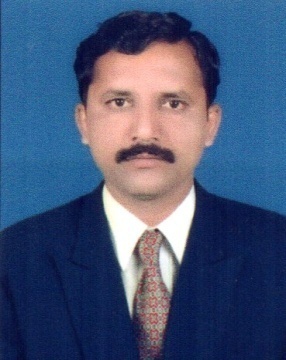 Name			: Dr. AmolShrikantKambleCommunication Address: A/P – Nej (Shahunagar) 	Tal. – HatkanangaleDist. – Kolhapur 416110.Cell No.: 9921245745E-mail ID: as84kamble@gmail.com	Date of Birth		: 9th May, 1984		Marital status	    : Married	Language proficiency: Marathi, Hindi & English. Educational Qualification:M. A., M. Phil., Ph. D., SET (Economics)Teaching Experience:10 yearsCurrent Position: Assistant Professor, Department of Economics, Dr. Patangrao Kadam Mahavidyalaya, Ramanandnagar (Burli) Dist. Sangli.				Area of Research:						Research Experience:  10 yearsTitle of Ph. D. thesis:“Impact of Government Schemes on the Socio-economic Conditions of Scheduled Caste Communities in Kolhapur District”Title of M. Phil Dissertation:“Rural Environment: A Study of Hatakanangale Taluka”Research Projects submitted to Shivaji University, Kolhapur:03Co-curricular activities:Secretary of National Seminar:01Committee Members in College:IQAC, Criteria VI & Criteria V.Worked as: SRPD Sr. Supervisor, Internal, External Sr. supervisor, Jr. Supervisor & Examiner of University examination.Delivered NET-SET lecture:01Participation of Awareness quiz Program of COVID 19:35(Dr. Amol S. Kamble)ProgramBoard/UniversityYear of PassingPercentageGrade/ClassS. S. C.Pune BoardMarch, 199953.60%II ClassH. S. C.Pune BoardFebruary, 200162.17%I ClassB. A.Shivaji University, Kolhapur.April, 200462.22%I ClassM. A.Shivaji University, Kolhapur.April, 200668.50%I ClassM. Phil.Shivaji University, Kolhapur.April, 2009--A GradeSETUGC Recognized Conducted by S.P. University, Pune.May, 2016QualifiedQualifiedPh. D.Shivaji University, Kolhapur.July, 2017AwardedAwardedResearch Paper PublishedSeminar ProceedingJournalsJournals with Impact FactorUGC Care listed JournalsTotalResearch Paper Published0303010007Paper PresentedInternational SeminarNational SeminarState Level SeminarTotalPaper Presented00060107Participation of Seminars, Workshops & Webinars International LevelNational LevelState Level WebinarsTotalParticipation of Seminars, Workshops & Webinars 0211215791